CONTENTSChecklists	21.	Emergency response	22.	Immediately after emergency	23.	Plan activation procedures and incident leader checklist	34.	Employees’ support and wellbeing requirements	55.	Examples: Time critical business functions	66.	Assess	77.	Upcoming (recurring) activities and events	88.	React	119.	Manage	1510.  Recover	16Local government recovery information	17Appendix A – Communications guidelines	18Appendix B - Event log	20Appendix C – Summary of all business activities	21ChecklistsEmergency responseImmediately after emergencyPlan activation procedures and incident leader checklistIncident management team deputies and supportEmployees’ support and wellbeing requirementsExamples: Time critical business functionsAssessUpcoming (recurring) activities and eventsReactScenario specific checklistsLoss of (or access to) buildings/infrastructure/equipmentLoss of peopleLoss of IT or communicationsLoss of supplierManageThe following is a basic standing agenda for each regular meeting.  Incident specific information should also be included where relevant.  RecoverLocal government recovery information EquipmentOther requirementsAppendix A – Communications guidelinesSample communications templateNew York Mayor Rudy Guiliani’s format for providing 9/11 disaster information given as an example of best practice:this is what we know ________________________________________________________________this is what we don’t know ___________________________________________________________this is what we are doing ____________________________________________________________this is what we want you to do ________________________________________________________Communications team responsibilitiesONLY an authorised spokesperson may speak to the mediaNotification chartAppendix B - Event logUse the event log to record information, decision and actionsAppendix C – Summary of all business activities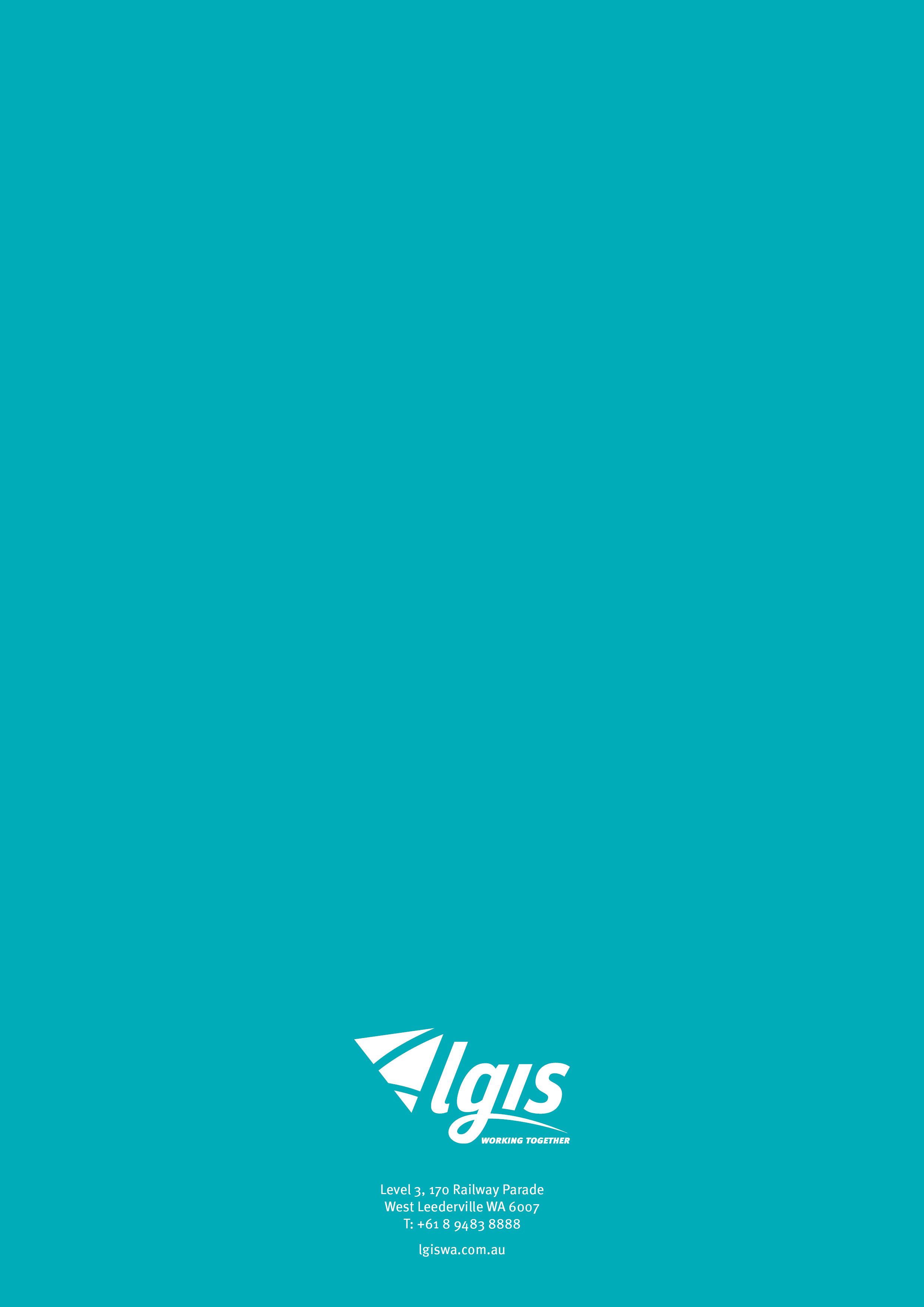 ActionDelegated toCompleteRespond to audible and telecommunication alarmsdate and timeEvacuate building if required to do sodate and timeAccount for and verify staff support and wellbeing and safetydate and timeReceive information from relevant sources (internal, DFES, police, and witnesses) before handing over to emergency servicesdate and timeTake appropriate safety precautions if safe to do so (e.g. turn off electricity and close the safe)Have all members of the Incident Management team and spokesperson been informed?Have all members of the Incident Management team and spokesperson been informed?Have all members of the Incident Management team and spokesperson been informed?yes/nodate and timeyes/nodate and timeyes/nodate and timeyes/nodate and timeyes/nodate and timeAre there any witnesses? Is there any photographic or CCTV evidence?Incident leader checklist: consider the following actions importantIncident leader checklist: consider the following actions importantIncident leader checklist: consider the following actions importantInvoke this Response Plan if the incident could: ……..Convene the Incident Management team to review the situation at an ‘Incident Control Centre’ venue in the following order: …  Incident Management Team Leaderdate and timeAgree future location of your Incident Control Centre and future meeting times for convening the Incident Management team delegated todate and timeDetermine employee support and wellbeing requirements (See section 4 for more details)delegated todate and timeStart recording a log of all decisions, actions and issuesdelegated todate and timeDetermine leadership team roles and responsibilitiesdelegated todate and timeDelegate responsibilities for communications Appendix A – Communications Guidelinesdelegated todate and timeDepending on the nature of the incident, consider: Requesting assistance from other local governments, contractors or stakeholders Staffing requirements for the next 5 days, 10 days, 1 monthSupply requirements for the next 5 days, 10 days, 1 monthOther resources or equipment required for the next 5 days, 10 days, 1 monthClearing backlogs Leadership and staff rotation/rosteringdelegated todate and timeNotify neighboursdelegated todate and timeNotify LGIS and seek advicedelegated todate and timeRemind staff to photograph all evidence prior to initiating urgent repairsdelegated todate and timeEnsure emergency funds are available if requireddelegated todate and timeSee ‘scenario specific’ checklists on following pages for more specific information relating to:Loss of peopleLoss of (or access to) buildings/infrastructure/equipmentLoss of IT, data or communicationsLoss of key suppliersSee belowSee belowIdentify and prioritiseTime critical business functions Key contactsAll upcoming activities See belowSee belowAdditional actions/notes logDelegated to:Completedate and timedate and timedate and timeNamePositionContactDetermine employees’ support and wellbeing requirementsDelegated to:TimeSet up incoming and outgoing contact arrangements for staff Monitor employee is medical and stress factors. Consider support options for staff who:Are ill, are anxious about the risks, or fail to show up to work due to safety concerns, caring for sick family members or due to travel restrictionsIdentify space to segregate/isolate teams or individuals if necessarySee checklist: ‘loss of people’ for additional informationMonitor employee’s medical and stress factorsDetermine management and staff roles and responsibilities before sending anyone home (if applicable):Make sure:If you are sending them home, that they are actually capable of getting home and not (for example) in shock or ill and unable to driveThat they are able to contact their families if they need or want toMake sure they understand:Where they should goWhat they should do and how they should do itRemind them about the organisation’s social media policy (not to talk to the Press, or post on Facebook, or alert friends). If an employee is approached for a comment, they should refer the media body to you as the incident leaderReporting arrangementsThat their jobs are safe (if applicable)When they should come back to workWhen the next communication can be expected and how it will be communicatedContact and instruct staff not affected by the incident, currently off site, on leave or located elsewhere. A main internal point of contact should be nominated and provided to all staff should they need to communicate. This should be a different person to that making the staff contacts.Engage external employee assistance program (EAP) Consider employee’s family and carer responsibilities (e.g. children). Allow them to contact their family if they want to or need toIf required, assist employees’ who may have increased medical requirements such as; those persons who may be pregnant, recently undergone an operation, disabled or frailConsider flexible working arrangementsSet up a roster system and/or additional resources to manage workloadContact family or next of kin only with assistance from employee assistance program or policeOrganise refreshments, catering and toilet facilitiesOrganise suitable transport arrangements for employees’ if requiredOrganise temporary accommodation if requiredEnsure regular updates to staff and allocate responsibilities for updatesMethods: Email; SMS; social media; white board; bulletin board; internet; otherCritical Activities: ExamplesRecovery Time ObjectiveDelegated to: Date and TimeStakeholder communications including staff, business community and elected memberse.g. CEONotify staff off-site and post messages on social media, tv, radio, website, SMS, etc.Ensure public relations, media liaison and official media releases are being managedContact all relevant contractors to confirm if they have been affected by the incidentContact Insurers (LGIS) if requiredCustomer services: (redirect main office numbers (for example: to library), set up new temporary customer face-to-face office (library or civic centre), and monitor incoming e-mails). Consider giving staff pre-prepared statements for callers and visitors. Ensure urgent Works requests (sewerage, drainage, retic, roads, traffic, trees, verges, etc.) are being managedEnsure urgent Ranger related calls ( local law enforcement, animal control, etc.) are being managedEnsure urgent building maintenance requests (safety) are being managedEnsure urgent EHO related requests (contamination, food premises, pests, etc.) are being managed Ensure IT and communications systems to the organisation are operational (mainframe, internet, e-mail, systems, and phones). Provide administrative support to councillors and CEOBurials, burial register and liaison with funeral directorsComplete accident investigation and incident reporting formsConsider cancelling any events, committee meetings, etcPayroll Traffic management and road project activities if requiredBanking, revenue control, rates, payment of creditors, etc.Ensure contractors continue cleaning of public facilitiesContact applicants of certified and uncertified building permits, occupancy permits, planning applications and if possible, continue advice to customers on statutory planning matters.Records management including incoming and outgoing mailWaste and recycling (sites and contractors)Aged careYouth servicesOther considerationsPriorityDelegated to:Animal pound food and water e.g. Works SupervisorBanking security tokens e.g. Manager of FinanceEmergency kitsEvent equipmentFuelGeneratorsMobile phone chargersPlans: LEMA/BCPWhite board and markersAssess the situationDescribe what has happened:What action has been taken so far?What has changed/is changing? Will work hours be affected?Which areas are impacted, or may still become impacted?What might happen next?How long is this incident likely to continue?What actions should be taken immediately?What’s the desired realistic outcome?Can we put plans in place to deal with any backlogs?How often should the team meet?Identify and PrioritiseTime critical business functions Key contactsAll upcoming activities MonthWho?ActivityOccursJanuaryJanuaryFebruaryFebruaryMarchMarchAprilAprilMayMayJuneJuneJulyJulyAugustAugustSeptemberSeptemberOctoberOctoberNovemberNovemberDecemberDecemberKey contacts/organisations/contractors to be contactedContactBuilding CommissionDepartment of Indigenous Affairs  Department of Agriculture and FoodDepartment of CommunitiesDepartment of Corrective ServicesDepartment of Defence Department of Education WADepartment of Fire and Emergency Services (DFES)Department of HousingDepartment of Local Government and CommunitiesDepartment of Parks and WildlifeDepartment of TransportDial Before You DigDisability Services CommissionEnvironmental Protection Authority (EPA)Police – non emergency Poisons Information HotlineLandgateMain Roads Department of Home AffairsPolice, Fire, AmbulancePublic Transport Authority  (PTA)Shire of Shire of Shire of Shire of Shire of St John AmbulanceState Administrative Tribunal (SAT)State Library of Western AustraliaState Records OfficeSynergyTreasuryWALGAWaste Authority WAWater CorporationWestern PowerWorkSafe: 1800 678 198 (24hrs serious incidents)Service examplesContractor/supplierContact personNumberBankingCash collectionCouriersElectricianEmployee assistance program (EAP)Environmental health Family day care/childcareFuel supplyFuneral directorsHome and community care (HACC)Health centreHealth centreHospitalInsuranceLocal newspaperLocksmithMailMechanicMedia outlets – radioMedia outlets – paperPharmacyPlumbing and gasRefuse/recycling disposalRecycling disposalStationerySupermarketsTelecommunicationsWaste/binsBulk waste collectionWorkers’ compensationTasks: Loss of (or access to) buildings/infrastructure/equipmentDelegated to:TimeIf relocation is necessary; consider: ….….Storage locations: physical equipment;Consider how workstations and communications for staff relocating to other sites will be established and allocatedStaff travel arrangements to other sitesConsider how staff working in shifts will be established and allocated Consider other support areas to assist with relocationFamiliarise staff with new arrangements and determine communication protocolsArrange security access controls for the affected buildingArrange security access controls for the new building/sManage any new OHS/support and wellbeing issues that may arise either During relocation or At the new building/s or With the use of new equipmentIdentify and notify Key Contacts of amended working arrangementsCreate a Communication Plan for council/boardlors, media, regulators, other stakeholders and staff as required. (Refer Appendix A – Communications Guidelines)If possible, begin salvage or restoration activitiesOther:Tasks:  Loss of PeopleDelegated to:TimeDetermine: The number of staff away, affected service areas and expected return datesRecord and track staff absencesEnsure the safety and wellbeing of remaining staffIdentify time critical deliverables due today and for the next five daysDetermine the minimum number of staff required to continue operations and identify critical servicing and staffing gapsConsider how staff working in shifts will be established and allocated (e.g. work two shifts of five hours rather than one shift of eight hours)Ensure appropriate inductions, training and supervision to be in place for any replacement staffEnsure risk assessments in regards to any potential safety issuesDiscuss changes with personnel and relevant union if required and engage specialist industrial relations assistanceArrange any required medical assistanceOrganise any required employee assistance including counselling to assist with personnel returning to workCease all non-critical activities where appropriateIn consultation with human resources, notify/escalate to health department or Worksafe etc.Can temporary competent replacements be arranged from:Other local governments Casuals/increase part-time hoursVolunteers from the community/prisonersExisting contractors Recruitment agencies for labour hire State government agencies Retired or former employees’ Depending on the nature of the incident, consider: Requesting assistance from contractors or stakeholders Staffing requirements for the next 5 days, 10 days, 1 monthSupply requirements for the next 5 days, 10 days, 1 monthOther resources or equipment required for the next 5 days, 10 days, 1 monthClearing backlogs Leadership and staff rotation / rosteringCreate a Communication Plan for councillors, media, regulators, other stakeholders and staff as required. (Template: Appendix A – Communications Guidelines)Notify stakeholders of amended working arrangementsTasks: Loss of IT or CommunicationsDelegated to:CompleteContact IT contractor/support (Refer: Key Contacts) to;Determine potential cause/s Determine restoration target timeframes… date and timeDetermine whether there is a need for any other staff to assist ITdate and timeConsider:Manual procedures or workarounds Other productive activities not requiring IT or communications infrastructure……date and timeDetail a strategy and resources for recovery, including assistance from neighbouring local Organisations, responders, external contractors, suppliers, insurers and specialists:date and timeInvoke the IT Disaster Recovery Plandate and timeIf there has been a partial loss of IT or communications, consider how staff working in shifts will be established and allocated date and timeIdentify and notify key contacts of amended working arrangementsdate and timeCreate a Communication Plan for Council/Board, media, regulators, other stakeholders and staff as required. (Refer Appendix A – Communications Guidelines)date and timeEnsure ongoing interaction with appropriate IT Incident Management for regular updates and feedbackdate and timeEnsure protocols for regular updates and feedbackdate and timeConsider support and wellbeing requirements of the IT Contractordate and timeOther:date and timeTasks: Loss of supplierDelegated to:CompleteContact the supplier (where possible) and determine:The nature and extent of the incident…date and timeRestoration timeframes and clearance of backlogs (if applicable)date and timeConsider:Time critical activities that rely on this supplierdate and timeProcurement requirements purchasing policydate and timeLength of time before these activities are impacteddate and timeAlternative proceduresdate and timeAlternative suppliers/other LG’s? Contact them immediately.date and timeDetermine if there are any legal, health and safety, reputation or financial implicationsdate and timeIdentify and notify key contacts of amended working arrangementsdate and timeCreate a Communication Plan for Council/Board, media, regulators, other stakeholders and staff as required(Refer Appendix A – Communications Guidelines)date and timeOther:date and timeTasksDelegated to:CompleteArrange responsibilities for tasks and determine target completion timesArrange responsibilities for tasks and determine target completion timesArrange responsibilities for tasks and determine target completion timesRecord all decisions, actions and issues.date and timeMonitor ongoing staff support and wellbeing requirementsdate and timeConsiderations to be discussed and actioned accordingly:Review effectiveness of recovery actions to datedate and timeDiscuss any emerging issues or new informationdate and timeReassess resource requirements and capabilitiesdate and timeReview all working arrangements for affected areasdate and timeReview all time critical business activities (achievement of recovery time objectives)date and timeReview existing/current workload and any backlogsdate and timeReview all outstanding deferred activities and arrange resumptiondate and timeAssess any insurance implicationsdate and timeSet next meeting and venuedate and timeIdentify and notify key contacts of amended working arrangementsdate and timeProvide updates to impacted staffdate and timeRelease external communications if deemed appropriatedate and timeConduct site visits if deemed appropriate and safedate and timeEnsure all relevant stakeholders continue to be kept informeddate and timeContinue to monitor Incident and issue instructions as appropriate  date and timeReview status of incident and scale down recovery as situation dictatesdate and timeImplement staff rotation/rosteringdate and timeOther:date and timeTasksDelegated to:CompleteArrange responsibilities for tasks and determine target completion timesArrange responsibilities for tasks and determine target completion timesArrange responsibilities for tasks and determine target completion timesRecord all decisions, actions and issuesdate and timeMonitor ongoing staff support and wellbeing requirementsdate and timeFor review and agreement:Completed action itemsdate and timeRecovery objectivesdate and timePlans are in place to deal with any backlogsdate and timeTarget date for completion of post incident reviewdate and timeProvide copies of logs and decisions to admin officer for collationdate and timeUndertake post-incident review/debrief, including:Communication within and between Incident Management team and support areas Effectiveness of communication with affected areas and stakeholdersCost of recovery arrangements and insurance offsetsEffectiveness of recovery strategies	Advice to external and internal customersMedia arrangements		Impact of incident on local government’s reputationTimeframes for tasks and achievement of targetImpact on work flows of affected and interdependent areasSpecial staffing arrangements and acknowledgment of contributionsIT recovery arrangementsdate and timePresent findings to the audit committee for reviewLocal government detailsCumulative quantities required within …Cumulative quantities required within …Cumulative quantities required within …Cumulative quantities required within …Cumulative quantities required within …Local government details1 day3 days1 week2 weeks4 weeksCumulative:Cumulative:Cumulative:Cumulative:Cumulative:Cumulative:Workstations/laptopsPrintersServerInfrastructure, plant and equipment Infrastructure, plant and equipment Infrastructure, plant and equipment Infrastructure, plant and equipment Incident box (vital documentation): ItemPrimaryDeputyRole and responsibilityCEOWorks with Management team/Council/Board to publicly issue statements to the mediaServes as lead representative at press conferences with assistance as requiredApproves all publicly disseminated informationIdentifies spokespersons if requiredWorks in close liaison with the spokesperson to ensure message accuracy and deliveryAssists with media relationsProvides legal advice on communications strategiesProvides legal advice on messaging to victim(s), family members, media, etcApproves messages before releaseInternal audienceMode of delivery, release date and timeLikely questionsCouncil/BoardEmployees’Employees’ familyIncident management teamOther?Other?External audienceMode of delivery, release date and timeLikely questionsCommunityDFES/SES/WA policeLocal, regional and national mediaPublicStakeholdersContractors/suppliers EAP providerRegulatorsOther?Other?DateTimeInformation, decisions and actionsInitialsService areaActivityDelegated to:date and timedate and timedate and timedate and timedate and timedate and timedate and timedate and timedate and timedate and timedate and timedate and timedate and timedate and timedate and timedate and timedate and timedate and timedate and timedate and timedate and timedate and timedate and timedate and timedate and timedate and timedate and timedate and timedate and timedate and timedate and timedate and timedate and timedate and timedate and timedate and timedate and timedate and timedate and timedate and timedate and timedate and timedate and timedate and timedate and timedate and timedate and timedate and timedate and timedate and timedate and timedate and timedate and timedate and timedate and timedate and timedate and timedate and timedate and timedate and timedate and timedate and timedate and timedate and timedate and timedate and timedate and timedate and timedate and timedate and timedate and timedate and timedate and timedate and timedate and timedate and timedate and timedate and time